Halve Marathon – Winterroute - 17 kmhttp://www.afstandmeten.nl/index.php?id=1668562Start op het 300 meter punt op de baan GVAC.Rechtsaf richting de KnegselsewegHaaks oversteken en linksaf.1e weg linksaf (het Schoot)Einde van de weg rechtsaf (Korze)Splitsing linksaf langs de manege.Onder het viaduct door (uitkijken en links blijven lopen)Bij de splitsing met fietspad linksaf de Locht op.Doorlopen tot aan de BuitenjanLinksaf de Turfweg op2e weg rechtsaf door het bos en blijven lopen tot de splitsing met de ZandstraatLinksaf en over het bruggetje en daarna uitlopen tot aan de Broekhovenseweg.Linksaf en meteen rechtsaf de Schoolstraat in (uitkijken met oversteken)Doorlopen tot in de bebouwde kom van Riethoven.Bij de kerk linksaf slaan (Molenstraat)Weg in zijn geheel uitlopen tot de splitsing Keersopperdreef.Op splitsing linksaf de Keersopperdreef op en deze weg in zijn geheel uitlopen.Einde van de weg rechtsaf (Broekhovenseweg).Na 200 meter linksaf ZevenfonteinenlaanDeze weg gaat door het bos en komt op de Volmolenweg.Linksaf en de Volmolenweg uitlopen tot aan de Locht.Bij de rotonde rechtdoor oversteken en bij de BMW garage linksafLopen tot de splitsing met de Pegbroekenlaan, hier rechtsaf slaanPegbroeken uitlopen langs de oude atletiekbaan tot de rotonde Knegselseweg.Rotonde rechtdoor oversteken en rechtsaf om de gebouwen terug naar de baan.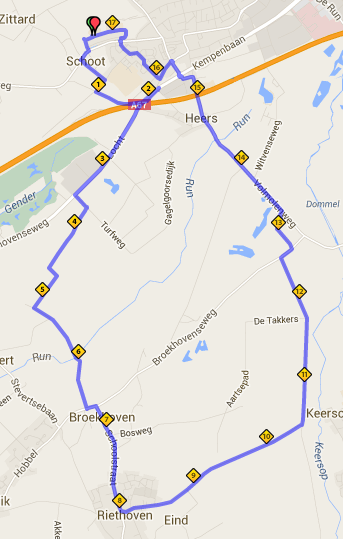 